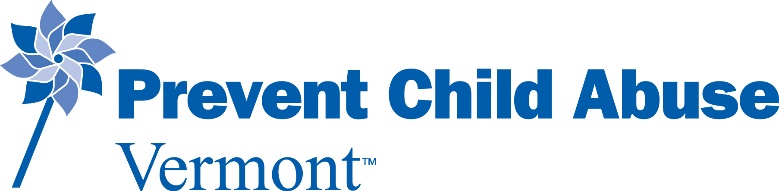 The 7 Critical Elements of Effective Child Sexual Abuse Prevention©:Adults are responsible for protecting children.Messages are developmentally appropriate.Education and training are trauma informed.Victim and victimization prevention are both addressed.Healthy relationships/social emotional skills are taught to children.Nuanced reporting; (it is a victims choice if, when and to whom to report).Regardless of whether victims’ report, abuse is never their fault.Copyright: 9/8/20 Linda E. Johnson, ExecutiveDirector, Prevent Child Abuse VermontMarcie Hambrick, MSW, PhD, Director Child Sexual Abuse Prevention Programs, Prevent Child Abuse VermontPCAVT@PCAVT